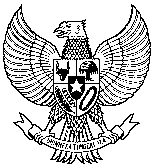 KEMENTERIAN PERTAHANAN REPUBLIK INDONESIAPERATURAN MENTERI PERTAHANAN REPUBLIK INDONESIA NOMOR 23  TAHUN  2016TENTANGPEMBINAAN INDUSTRI PERTAHANAN DENGAN RAHMAT TUHAN YANG MAHA ESA MENTERI PERTAHANAN REPUBLIK INDONESIA,Menimbang :    a.    bahwa   dalam   rangka   mewujudkan   pemenuhan   alat peralatan pertahanan dan keamanan yang dapat menunjang  kebutuhan  pertahanan  negara,  perlu didukung Industri Pertahanan yang profesional, efektif, efisien, terintegrasi, dan inovatif;b. bahwa untuk meningkatkan kemampuan Industri Pertahanan, Pemerintah mempunyai tugas dan tanggungjawab menyelenggarakan pembinaan Industri Pertahanan;c.    bahwa Peraturan Menteri Pertahanan Nomor 15 Tahun2009 tentang Pembinaan Teknologi dan Industri Pertahanan sudah tidak sesuai lagi dengan kebutuhan organisasi dan perkembangan peraturan perundang- undangan, sehingga perlu diganti;d.  bahwa   berdasarkan   pertimbangan   sebagaimana dimaksud dalam huruf a dan huruf b, perlu menetapkan Peraturan   Menteri   Pertahanan   tentang   Pembinaan Industri Pertahanan;Mengingat  :      1.    Undang-Undang    Nomor    3    Tahun    2002    tentang Pertahanan Negara (Lembaran Negara Republik Indonesia Tahun 2002 Nomor 3, Tambahan Lembaran Negara Republik Indonesia Nomor  4169);2.	Undang-Undang    Nomor    39    Tahun    2008    tentang Kementerian  Negara  (Lembaran  Negara  Republik Indonesia Tahun 2008 Nomor 166, Tambahan Lembaran Negara Republik Indonesia Nomor 4916);3.    Undang-Undang Nomor 16 Tahun 2012 tentang IndustriPertahanan (Lembaran Negara Republik Indonesia Tahun2012 Nomor 183, Tambahan Lembaran Negara RepublikIndonesia Nomor 5343);4.    Peraturan  Pemerintah  Republik  Indonesia  Nomor  141Tahun  2015  tentang  Pengelolaan  Industri  Pertahanan(Lembaran   Negara   Republik   Indonesia   Tahun   2015Nomor   364,   Tambahan   Lembaran   Negara   RepublikIndonesia Nomor 5805);MEMUTUSKAN:Menetapkan:     PERATURAN MENTERI PERTAHANAN TENTANG PEMBINAAN INDUSTRI PERTAHANAN.BAB I KETENTUAN UMUMPasal 1Dalam Peraturan Menteri ini yang dimaksud dengan:1.	Industri Pertahanan adalah industri nasional yang terdiri atas Badan Usaha Milik Negara dan Badan Usaha Milik Swasta baik secara sendiri maupun berkelompok yang ditetapkan oleh Pemerintah untuk sebagian atau seluruhnya menghasilkan alat peralatan pertahanan dan keamanan yang selanjutnya disebut Alpalhankam, jasa pemeliharaan untuk memenuhi kepentingan strategis di bidang pertahanan dan keamanan yang berlokasi di wilayah Negara Kesatuan Republik Indonesia.2.	Pembinaan Industri Pertahanan adalah rangkaian usaha atau kegiatan yang dilaksanakan untuk meningkatkan kemampuan dan kapasitas Industri Pertahanan dalam pemenuhan kebutuhan Alpalhankam.3.  Alat  Peralatan  Pertahanan  dan  Keamanan  yang selanjutnya disebut Alpalhankam adalah segala alat perlengkapan   untuk   mendukung   pertahanan   Negara serta keamanan dan ketertiban masyarakat.4.	Teknologi  Alpalhankam  adalah  perpaduan  dari  proses riset  dan  pengembangan,  rancang  bangun,  kegiatan teknis produksi, pengujian, dan/atau operasi yang berhasil mewujudkan produk Alpalhankam dan dipergunakan dalam suatu sistem Alpalhankam.5.   Sertifikasi adalah suatu proses verifikasi dan validasi lengkap dari suatu pengembangan dan rancang bangun produk Alpalhankam yang dimulai dari setiap tahap pengembangan, rancang bangun, pemodelan, pengujian laboratorium, simulasi, fabrikasi komponen, pemaduan prototype, dan uji prototype di dalam lingkungan operasi yang harus memenuhi standard dan persyaratan operasi yang telah ditentukan oleh Kemhan.6.  Produksi  Series  adalah  proses  produksi  produk Alpalhankam yang memenuhi spesifikasi teknis hasil dari sertifikasi First Article, untuk menjamin tingkat kualitas dari setiap produk series selalu sama dengan spesifikasi teknis yang sama.7.    Pengembangan Teknologi dan Industri Pertahanan yang selanjutnya disebut Bangtekindhan adalah program peningkatan kemampuan Industri Pertahanan melalui pemberdayaan  dan/atau  pendayagunaan  teknologi dan Industri Pertahanan.8.    Menteri adalah menteri yang menyelenggarakan urusan pemerintahan di bidang pertahanan.9.    Kementerian adalah kementerian yang menyelenggarakan urusan pemerintahan di bidang pertahanan Negara.10.  Komite Kebijakan Industri Pertahanan yang selanjutnya disingkat KKIP adalah Komite yang mewakili Pemerintah untuk mengkoordinasikan kebijakan nasional dalam perencanaan, pelaksanaan, pengendalian, sinkronisasi, dan evaluasi Industri Pertahanan.BAB II PENYELENGGARAAN Pasal 2(1)  Menteri      menyelenggarakan      pembinaan      IndustriPertahanan berdasarkan kebijakan KKIP.(2) Dalam  menyelenggarakan  pembinaan  sebagaimana dimaksud pada ayat (1), Menteri berwenang melaksanakan:a.	penetapan        Industri        Pertahanan        sesuai pengelompokan;b.    penetapan jenis produk Alpalhankam;c.	pemberian perizinan produksi, pemasaran di dalam negeri dan di luar negeri, ekspor, impor dan perluasan usaha;d.    pengembangan kemampuan Industri Pertahanan;e.    pemeliharaan  kemampuan  dan  kapasitas  IndustriPertahanan;f.     standardisasi     Alpalhankam     produk     IndustriPertahanan; dang.    pengawasan dan pengendalian.(3) Dalam  melaksanakan  pembinaan  Industri  Pertahanan, Menteri berkoordinasi dengan anggota KKIP.Pasal 3Dalam menyelenggarakan pembinaan sebagaimana dimaksud dalam Pasal 2 ayat (1), Menteri dibantu oleh:a.    Sekretaris Jenderal Kementerian Pertahanan;b.    Direktur   Jenderal   Potensi   Pertahanan   KementerianPertahanan;Pasal 4Dalam  rangka  pembinaan  sebagaimana  dimaksud  dalam Pasal 3 huruf a, Sekretaris Jenderal  Kementerian Pertahanan bertugas:a.    mengoordinasikan pelaksanaan pembinaan; danb.    memberikan   dukungan   administrasi   di   lingkunganKementerian.Pasal 5Dalam  rangka  pembinaan  sebagaimana  dimaksud  dalam Pasal 3 huruf b, Direktur Jenderal   Potensi Pertahanan Kementerian Pertahanan  bertugas:a.    menyiapkan  perumusan  kebijakan  pembinaan  IndustriPertahanan untuk ditetapkan oleh Menteri;b.    melaksanakan       kebijakan       pembinaan       IndustriPertahanan;c.	menyusun   norma   standar,   prosedur,   dan   kriteria pembinaan teknis Industri Pertahanan;d.    memberikan bimbingan dan supervisi;e.    merencanakan program pengembangan teknologi IndustriPertahanan;f.     melaksanakan    verifikasi    dalam    rangka    penetapanIndustri Pertahanan oleh Menteri;g.    memberikan perizinan produksi, dan pemasaran di dalam negeri dan di luar negeri  Alpalhankam;h.    memberikan  perizinan  ekspor  Alpalhankam  termasuk bahan baku;i.     melaksanakan  evaluasi  di  bidang  pembinaan  teknologi dan Industri Pertahanan; danj.	mengoordinasikan    pelaksanaan    pembinaan    Industri Pertahanan dengan instansi terkait, pengguna dan Industri Pertahanan.Pasal 6Dalam menyelenggarakan pembinaan teknis sebagaimana dimaksud dalam Pasal 3 huruf c, Direktur Jenderal Perencanaan Kementerian Pertahanan bertugas:a.	menyiapkan  perumusan  kebijakan,  perencanaan  dan standardisasi teknis program dan anggaran Pembinaan Industri Pertahanan; danb.	melaksanakan   evaluasi   kebijakan   perencanaan   dan standardisasi teknis program dan anggaran Pembinaan Industri Pertahanan.Pasal 7Dalam menyelenggarakan pembinaan teknis sebagaimana dimaksud dalam Pasal 3 huruf d, Direktur Jenderal Kekuatan Pertahanan Kementerian Pertahanan bertugas:a.    merumuskan  persyaratan  operasional  (opsreq)  produkAlpalhankam;b.	mengkoordinasikan dengan pengguna tentang penentuan spesifikasi teknis berdasarkan opsreq.Pasal 8Dalam menyelenggarakan pembinaan teknis sebagaimana dimaksud dalam Pasal 3 huruf e, Kepala Badan Sarana Pertahanan Kementerian Pertahanan bertugas:a.	melaksanakan pengadaan Alpalhankam produk Industri Pertahanan dalam rangka pembangunan kekuatan pertahanan;b.	memfasilitasi    perizinan    impor    bahan    baku    yang digunakan untuk mendukung produksi  Alpalhankam;c. memfasilitasi proses sertifikasi tipe dan kelaikan Alpalhankam  produk  Industri  Pertahanan  yang memenuhi standar Pengguna dan pasar internasional; ataud.    melaksanakan kodifikasi produk Industri Pertahanan.Pasal 9Dalam menyelenggarakan Pembinaan Industri Pertahanan sebagaimana dimaksud dalam Pasal 3 huruf f, Kepala Badan Penelitian dan Pengembangan Kementerian Pertahanan bertugas:a.	melaksanakan penelitian, pengkajian dan pengembangan di bidang ilmu pengetahuan  dan  teknologi pertahanan yang bersifat riset dasar dan difusi teknologi;b.	menyiapkan  perumusan  kegiatan  alih  teknologi  dalam pengadaan Alpalhankam luar negeri dan alih teknologi Alpalhankam produk Industri Pertahanan yang dijual ke luar negeri; danc.	melaksanakan pengadaan Alpalhankam dalam tahapan riset/penelitian sampai dengan tahapan prototype  (first article).BAB IIIPEMBINAAN TEKNIS INDUSTRI PERTAHANANBagian KesatuPenetapan Industri PertahananPasal 10Penetapan Industri Pertahanan disesuaikan dengan pengelompokan produk yang dihasilkan meliputi:a.    industri alat utama;b.    industri komponen utama;c.    industri  komponen  dan/atau  pendukung  (perbekalan);dand.    industri bahan baku.Pasal 11(1)   Industri nasional yang memproduksi Alpalhankam wajib mendaftarkan diri kepada Kementerian untuk mendapatkan penetapan sebagai Industri Pertahanan sebagaimana dimaksud dalam Pasal 10.(2)   Penetapan sebagaimana dimaksud pada ayat (1) melalui proses verifikasi sesuai dengan standardisasi Industri Pertahanan yang ditetapkan oleh KKIP.(3) Ketentuan mengenai penetapan Industri Pertahanan sebagaimana dimaksud pada ayat (1) diatur dalam Peraturan Menteri.Bagian KeduaPenetapan Jenis Produk AlpalhankamPasal 12(1)   Industri  Pertahanan  sebagaimana    dimaksud    dalamPasal 10 menghasilkan produk:a.    alat utama sistem senjata;b.    alat pendukung; dan c.    alat perlengkapan.(2)   Alat utama sistem senjata sebagaimana dimaksud pada ayat (1) huruf a merupakan produk hasil rancang bangun sistem persenjataan dan/atau yang terintegrasi dengan wahana alat utama sistem senjata.(3)   Alat  pendukung  sebagaimana  dimaksud  pada  ayat  (1) huruf b merupakan peralatan untuk mendukung fungsi pertahanan dan keamanan.(4)   Alat perlengkapan sebagaimana dimaksud pada ayat (1)huruf c merupakan peralatan menunjang personel.(5)   Jenis  produk  sebagaimana  dimaksud  pada  ayat  (1)ditetapkan oleh Menteri berdasarkan kebijakan KKIP.Pasal 13(1) Dalam hal pengajuan penetapan sebagai Industri Pertahanan, Industri Nasional secara bersamaan mengajukan penetapan jenis produk Alpalhankam yang dapat diproduksi.(2) Penetapan jenis produk Alpalhankam sebagaimana dimaksud pada ayat (1) melalui proses verifikasi sesuai dengan standardisasi produk Alpalhankam yang ditetapkan oleh KKIP.Bagian KetigaPerizinan Produksi, Ekspor, Impor, Pemasaran, dan Perluasan UsahaParagraf 1Perizinan ProduksiPasal 14(1)  Industri Pertahanan dalam memproduksi Alpalhankam wajib mendapatkan izin dari Menteri.(2) Ketentuan  mengenai  izin  produksi  Alpalhankam sebagaimana dimaksud pada ayat (1) diatur dalam Peraturan Menteri.Pasal 15Dalam hal perizinan produksi untuk   bahan peledak izin produksi dilaksanakan sesuai dengan ketentuan peraturan perundang-undangan.Paragraf 2Perizinan Ekspor atau ImporPasal 16(1)   Menteri mendorong dan memajukan Industri Pertahanan. (2)   Dalam mendorong dan memajukan Industri Pertahanan sebagaimana    dimaksud    pada    ayat    (1)    Menterimenerbitkan izin ekspor.Pasal 17(1) Dalam   rangka   peningkatan   produksi,   Menteri memberikan  izin  impor  bahan  baku,  komponen  dan mesin produksi.(2)   Izin impor sebagaimana dimaksud pada ayat (1) diberikan dalam hal bahan mentah, bahan baku dan komponen belum dapat dipenuhi dari dalam negeri.(3)   Ketentuan mengenai izin ekspor Alpalhankam atau imporAlpalhankam diatur dalam Peraturan Menteri.Paragraf 3Perizinan Perluasan UsahaPasal 18(1)   Kementerian   mendorong   perluasan   usaha   IndustriPertahanan baik di dalam maupun di luar negeri.(2)   Perluasan usaha sebagaimana dimaksud pada ayat (1)diselenggarakan melalui:a.  pembentukan cabang;b.  pembentukan unit usaha baru; dan/atau c.  kerja sama dengan pihak lain.Pasal 19(1)   Industri Pertahanan dalam melakukan perluasan usaha wajib mendapatkan persetujuan Menteri.(2) Dalam  melakukan  perluasan  usaha  sebagaimana dimaksud pada ayat (1), Industri Pertahanan dapat menjalin kerja sama dalam negeri dan/atau luar negeri.Bagian KeempatPengembangan Kemampuan Industri PertahananParagraf 1UmumPasal 20(1) Kementerian mendorong pengembangan kemampuan Industri Pertahanan melalui pengembangan sumber daya manusia,  sarana  teknologi,  informasi  teknologi, organisasi dan manajemen.(2)   Kementerian dalam mendorong pengembangan Industri Pertahanan  diselenggarakan melalui  penetapan kebijakan, regulasi dan penugasan.Pasal 21Pengembangan kemampuan Industri Pertahanan diarahkan untuk mewujudkan kemandirian dan daya saing Industri Pertahanan.Paragraf 2Sumber Daya ManusiaPasal 22(1)   Pengembangan   sumber   daya   manusia   dilaksanakan untuk menjamin keberlanjutan ketersediaan tenaga profesional yang dibutuhkan Industri Pertahanan.(2)   Tenaga profesional sebagaimana dimaksud pada ayat (1) diarahkan untuk menguasai teknologi pertahanan dan keamanan yang sarat dengan teknologi tinggi dan ilmu terapan Industri Pertahanan.Pasal 23(1)   Tenaga    profesional    sebagaimana    dimaksud    dalamPasal 22 mencakup semua tingkatan penguasaan:a.  ilmu pengetahuan dan teknologi Industri Pertahanan sesuai perkembangan;b.  penciptaan metoda kerja;c.  keterampilan teknis pelaksanaan kerja;d.  kemampuan  khusus  pada  bidang  dan  teknologiAlpalhankam yang spesifik.(2)   Kemampuan   khusus   sebagaimana   dimaksud   pada ayat (1) huruf d diperoleh melalui alih teknologi dan riset industri.Pasal 24(1) Dalam rangka pengembangan sumber daya manusia sebagaimana dimaksud dalam Pasal 22, Industri Pertahanan wajib melakukan usaha kaderisasi tenaga profesional.(2)   Kaderisasi  tenaga  profesional  sebagaimana  dimaksud pada  ayat (1)  dilaksanakan  melalui  kegiatan  di dalam negeri maupun di luar negeri dengan memanfaatkan lembaga yang kompeten.Pasal 25Kaderisasi sebagaimana dimaksud dalam Pasal 24 ayat (2)diwujudkan dalam suatu siklus kegiatan meliputi:a.    rekrutmen yang selektif dan independen;b.    pendidikan dan pelatihan yang berkualitas;c.    kegiatan magang yang terprogram;d.	penempatan  jabatan  secara  tepat  berdasarkan  merit system;e.    sistem karier dan penggajian yang mendorong daya saing;danf.     penerapan reward and punishment secara adil.Paragraf 3Sarana TeknologiPasal 26Pengembangan sarana teknologi Industri Pertahanan dilaksanakan untuk menjamin kelangsungan produksi dan memenuhi perkembangan teknologi produksi.Pasal 27(1) Pengembangan sarana teknologi diprioritaskan pada pemenuhan kebutuhan rancang bangun, produksi dan pengujian.(2)   Sarana teknologi sebagaimana dimaksud pada ayat (1)meliputi:a.    jaringan komputer;b.    perangkat lunak;c.    perangkat simulasi;d.    laboratorium;e.    infrastruktur pengembangan; danf.     infrastruktur produksi serta infrastruktur pengujian.Pasal 28(1)   Pengembangan sarana teknologi sebagaimana dimaksud dalam Pasal 26 dilaksanakan oleh Industri Pertahanan.(2)  Dalam hal Industri Pertahanan memerlukan bantuan pemerintah, Kementerian mengkoordinasikan dengan kementerian lain dan/atau lembaga dalam negeri atau luar negeri.(3)   Kementerian dapat memprogramkan pemenuhan sarana teknologi sebagaimana dimaksud pada ayat (1) berdasarkan tingkat  kebutuhan  pemenuhan Alpalhankam.Paragraf 4Informasi TeknologiPasal 29(1)   Pengembangan informasi teknologi Industri Pertahanan dilaksanakan untuk menjamin kelangsungan rancang bangun dan produksi.(2)   Informasi teknologi sebagaimana dimaksud pada ayat (1) meliputi  panduan  rancang  bangun,  metode  khusus, proses kerja, metodologi, standar dan panduan produksi.(3)   Panduan produksi sebagaimana dimaksud pada ayat (2) meliputi dokumentasi, reparasi, proses spesifik, komunikasi antar sistem dan proses otomasi.Pasal 30Pengembangan   informasi   teknologi   dilaksanakan   melalui usaha Industri Pertahanan baik secara mandiri maupun kerja sama dengan pihak lain di dalam dan/atau di luar negeri.Pasal 31(1)   Pengembangan informasi teknologi Industri Pertahanan sebagaimana dimaksud dalam Pasal 30 harus mendapat persetujuan Menteri.(2)   Pengembangan informasi teknologi Industri Pertahanan sebagaimana   dimaksud   pada   ayat   (1)   dilaksanakan dalam bentuk kegiatan:a.    pemberian lisensi;b.    alih teknologi;c.	pemindahan hak kekayaan intelektual kepada pihak lain; dand.    pertukaran informasi menyangkut Alpalhankam.Paragraf 5Organisasi dan ManajemenPasal 32(1) Kementerian mendorong Industri Pertahanan untuk memiliki organisasi yang adaptif dengan tuntutan kebutuhan dan perubahan.(2)   Organisasi  yang  adaptif  sebagaimana  dimaksud  pada ayat (1) diarahkan pada pelaksanaan tugas dan fungsi secara efisien dan efektif.Pasal 33Organisasi Industri Pertahanan yang adaptif sebagaimana dimaksud dalam Pasal 32 ayat (1) harus menjamin ketersediaan engineer yang profesional, serta fasilitas dan manajemen yang modern.Pasal 34(1)   Menteri berkoordinasi dengan Menteri yang membidangi urusan  pemerintahan  di  bidang  Badan  Usaha  Milik Negara berkaitan dengan penentuan Komisaris dan Direksi.(2)   Penentuan Komisaris dan Direksi sebagaimana dimaksud pada ayat (1) dilaksanakan melalui forum pengambilan keputusan.Pasal 35Penentuan Komisaris sebagaimana dimaksud dalam Pasal 34 ayat (2) didasarkan pada kemampuan pengawasan terhadap kinerja  Direksi dan penyehatan Industri Pertahanan.Pasal 36Penentuan  Direksi  sebagaimana  dimaksud  dalam  Pasal  34 ayat (2) mengutamakan penggunaan merit system.Bagian Kelima Pemeliharaan Kemampuan dan Kapasitas Industri PertahananParagraf 1Perlindungan terhadap ProdukPasal 37Dalam rangka perlindungan produk, Industri Pertahanan mengutamakan penggunaan komponen utama, komponen pendukung atau bahan baku produksi dalam negeri.Pasal 38(1)   Menteri    memberi    perlindungan    terhadap    produkAlpalhankam Industri Pertahanan.(2)   Pemberian perlindungan sebagaimana dimaksud pada ayat (1) dilaksanakan melalui:a.  jaminan penggunaan produk;b.  perizinan;c.  sertifikasi dan standarisasi;d.	fasilitasi  terhadap  kebutuhan  hak  atas  kekayaan intelektual; dane.	hal lain untuk kemajuan Industri Pertahanan sesuai dengan ketentuan peraturan perundang-undangan.Paragraf 2Promosi dan PemasaranPasal 39Menteri mendorong Industri Pertahanan untuk memperluas pangsa pasar melalui bantuan terhadap kegiatan promosi dan pemasaran.Pasal 40Dalam pengembangan pangsa pasar sebagaimana dimaksud dalam Pasal 39 Menteri mendorong kegiatan promosi dan perluasan pasar melalui ajang promosi baik di dalam negeri maupun di luar negeri.Paragraf 3Kerjasama Industri Pertahanan Dalam dan Luar NegeriPasal 41Kerjasama Pertahanan dengan negara lain mengakomodasi kepentingan pengembangan Industri Pertahanan.Pasal 42Kerjasama  di  bidang Industri  Pertahanan  diarahkan  untuk penguasaan dan   pengembangan teknologi, investasi,   serta daya saing.Paragraf 4Penugasan Industri PertahananPasal 43Penugasan   Industri   Pertahanan   diselenggarakan   secara selektif bagi Alpalhankam yang benar-benar bernilai strategis untuk kepentingan pertahanan tetapi secara ekonomi tidak menguntungkan Industri Pertahanan.Pasal 44Alpalhankam sebagaimana dimaksud dalam Pasal 43 disesuaikan dengan persyaratan operasional dan spesifikasi teknis pengguna.Pasal 45Industri Pertahanan penerima penugasan sebagaimana dimaksud dalam Pasal 43 bertanggung jawab terhadap pelaksanaan kegiatan yang diatur dalam kontrak kerja.Bagian KeenamStandardisasiPasal 46Setiap produk Alpalhankam harus mendapatkan standarisasi oleh Kementerian.Pasal 47Standarisasi sebagaimana dimaksud dalam Pasal 46 ditetapkan melalui proses uji kelaikan.Bagian KetujuhPengawasan dan PengendalianPasal 48Menteri menyelenggarakan pengawasan dan pengendalian sebagai bagian yang tidak terpisahkan terhadap Pembinaan Industri Pertahanan.Pasal 49Menteri mendelegasikan pelaksanaan pengawasan dan pengendalian sebagaimana dimaksud dalam Pasal 48 kepada pejabat di lingkungan Kementerian sesuai dengan bidang tugasnya masing-masing.Pasal 50(1) Menteri dapat membentuk tim untuk melakukan pengawasan dan pengendalian terhadap Industri Pertahanan.(2)   Pembentukan tim sebagaimana dimaksud pada ayat (1) didasarkan pada kondisi khusus yang dihadapi Industri Pertahanan.BAB IV PENDANAANPasal 51Pendanaan untuk Pembinaan Industri Pertahanan bersumber dari Anggaran Pendapatan dan Belanja Negara.BAB V KETENTUAN PENUTUPPasal 52Peraturan Menteri ini mulai berlaku pada tanggal diundangkan.Agar setiap orang mengetahuinya, memerintahkan pengundangan Peraturan Menteri ini dengan penempatannya dalam Berita Negara Republik Indonesia.Ditetapkan di Jakarta pada tanggal  3 Juni 2016MENTERI PERTAHANAN REPUBLIK  INDONESIACap/tertandaDiundangkan di Jakarta pada tanggal  20 Juli 2016RYAMIZARD RYACUDUDIREKTUR JENDERALPERATURAN PERUNDANG-UNDANGAN KEMENTERIAN HUKUM DAN HAK ASASI MANUSIA REPUBLIK INDONESIA,Cap/tertandaWIDODO EKATJAHJANABERITA NEGARA REPUBLIK INDONESIA TAHUN 2016  NOMOR 1058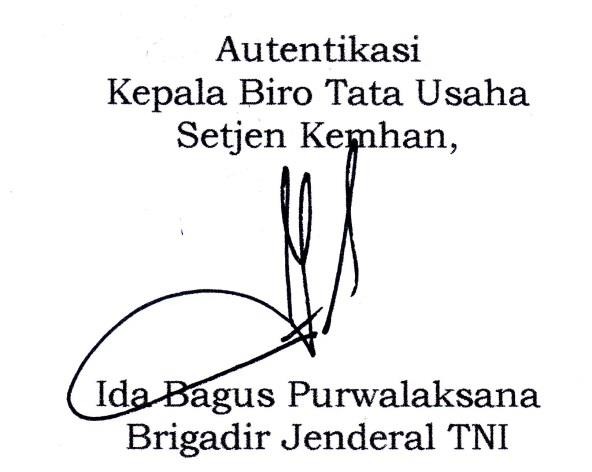 c.Direktur Jenderal Perencanaan PertahananKementerianPertahanan;d.Direktur  Jenderal    Kekuatan  PertahananKementerianPertahanan;e.Kepala     Badan     Sarana     PertahananKementerianPertahanan ; dan/atauf.Kepala Badan Penelitian dan PengembanganKementerianPertahanan.